Long-term Care Facilities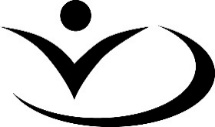 RI or GI Outbreak Management Team (OMT)Agenda/MinutesTeleconference Info:                                    Passcode:Long-term Care FacilitiesRI or GI Outbreak Management Team (OMT)Agenda/MinutesTeleconference Info:                                    Passcode:Long-term Care FacilitiesRI or GI Outbreak Management Team (OMT)Agenda/MinutesTeleconference Info:                                    Passcode:Long-term Care FacilitiesRI or GI Outbreak Management Team (OMT)Agenda/MinutesTeleconference Info:                                    Passcode:Facility Name:       Facility Location: Facility Type(s):   IH  Private  Contracted Partner  Outbreak ID: Illness Type:   Respiratory    Gastrointestinal  Outbreak Location: Entire Facility  Unit  Cottage  Floor Onset Date of First Case: 	Date Outbreak Declared: Facility Name:       Facility Location: Facility Type(s):   IH  Private  Contracted Partner  Outbreak ID: Illness Type:   Respiratory    Gastrointestinal  Outbreak Location: Entire Facility  Unit  Cottage  Floor Onset Date of First Case: 	Date Outbreak Declared: Facility Name:       Facility Location: Facility Type(s):   IH  Private  Contracted Partner  Outbreak ID: Illness Type:   Respiratory    Gastrointestinal  Outbreak Location: Entire Facility  Unit  Cottage  Floor Onset Date of First Case: 	Date Outbreak Declared: Facility Name:       Facility Location: Facility Type(s):   IH  Private  Contracted Partner  Outbreak ID: Illness Type:   Respiratory    Gastrointestinal  Outbreak Location: Entire Facility  Unit  Cottage  Floor Onset Date of First Case: 	Date Outbreak Declared: OMT Meeting date: OMT Meeting date: OMT Meeting date: OMT Meeting date: OMT Chair Lead:                                                            OMT Chair Lead:                                                            Recorder:  Recorder:  We recognize and acknowledge that we are collectively gathered on the traditional, ancestral, and unceded territories of the seven Interior Region First Nations. This region is also home to 15 Chartered Métis Communities. It is with humility that we continue to strengthen our relationships with First Nation, Métis, and Inuit peoples across the Interior.We recognize and acknowledge that we are collectively gathered on the traditional, ancestral, and unceded territories of the seven Interior Region First Nations. This region is also home to 15 Chartered Métis Communities. It is with humility that we continue to strengthen our relationships with First Nation, Métis, and Inuit peoples across the Interior.We recognize and acknowledge that we are collectively gathered on the traditional, ancestral, and unceded territories of the seven Interior Region First Nations. This region is also home to 15 Chartered Métis Communities. It is with humility that we continue to strengthen our relationships with First Nation, Métis, and Inuit peoples across the Interior.We recognize and acknowledge that we are collectively gathered on the traditional, ancestral, and unceded territories of the seven Interior Region First Nations. This region is also home to 15 Chartered Métis Communities. It is with humility that we continue to strengthen our relationships with First Nation, Métis, and Inuit peoples across the Interior.Check In / Roll Call Check In / Roll Call Check In / Roll Call FacilitatorReview of Cases/Situation UpdateSee table at end of minutesStatusNew and Total Cases residentsAny staff cases to be includedSample collection and testingReview of Cases/Situation UpdateSee table at end of minutesStatusNew and Total Cases residentsAny staff cases to be includedSample collection and testingReview of Cases/Situation UpdateSee table at end of minutesStatusNew and Total Cases residentsAny staff cases to be includedSample collection and testingInfection Control AGMP’sStatus: Assessment of precautionsChanges or additional precautions neededInfection Control AGMP’sStatus: Assessment of precautionsChanges or additional precautions neededInfection Control AGMP’sStatus: Assessment of precautionsChanges or additional precautions neededStaffing Status: Updates or issuesStaffing Status: Updates or issuesStaffing Status: Updates or issuesEquipment Status: Any equipment needs? (swabs, PPE, garbage cans, etc)Equipment Status: Any equipment needs? (swabs, PPE, garbage cans, etc)Equipment Status: Any equipment needs? (swabs, PPE, garbage cans, etc)CommunicationsStatus: Initial outbreak notificationsOther ongoing communicationsCommunicationsStatus: Initial outbreak notificationsOther ongoing communicationsCommunicationsStatus: Initial outbreak notificationsOther ongoing communicationsTransfersTransfersTransfersOtherStatus: Program reports: issues that need to be addressed?OtherStatus: Program reports: issues that need to be addressed?OtherStatus: Program reports: issues that need to be addressed?OtherStatus: Program reports: issues that need to be addressed?Next MeetingWeekend meetingsAdjournmentFacility Case Overview Facility Case Overview Facility Case Overview Facility Case Overview Facility Case Overview Facility Name:     Facility Location: Facility Name:     Facility Location: Facility Name:     Facility Location: Facility Name:     Facility Location: Facility Name:     Facility Location: Outbreak  declared: Outbreak  declared: Outbreak  declared: Outbreak  declared: Outbreak  declared: Outbreak Stats LTCLTCLTCLTCOutbreak Stats Total # Total # Total # Total # Outbreak Stats CurrentupdateWing AWing BFacility grand totalLiving/Working (do not change once entered) Staff working in OB location (at beginning of OB)0Residents living in OB location (at beginning of OB) 0Case countsResidents0Staff0New ill reports since last OMT0DeathsNew resident case deaths 0Total resident deaths 0HospitalizationsResident case hospitalizations  0VaccinationStaff vaccinated0Residents vaccinated 0IsolationResidents remaining on isolation0Staff remaining on isolation0Outbreak Management Team - Outbreak Timeline (Use Only if Broad Asymptomatic Testing)Facility Name:     Facility Location: Outbreak declared: Outbreak Declaration Outbreak Declaration Outbreak Declaration Outbreak Declaration Outbreak Declaration Outbreak Declaration Date outbreak declared Unit/Wing/Etc.Date outbreak expanded to entire facility Date of Asymptomatic Testing Date of Asymptomatic Testing Date of Asymptomatic Testing Date of Asymptomatic Testing Date of Asymptomatic Testing First RoundSecond RoundThird Round Fourth RoundFifth RoundUnit X: Residents Unit X: StaffUnit X: ResidentsUnit X: Staff Unit X: Residents Unit X: Staff Unit X: Residents Unit X: Staff Unit X: Residents Unit X: Staff Rec Staff/Leisure Services (Not Unit Specific)Other: Eg. Case Dining Room Resident Contacts (Not Unit Specific)Other: Eg. Case Smoker Resident Contacts(Not Unit Specific)Other: